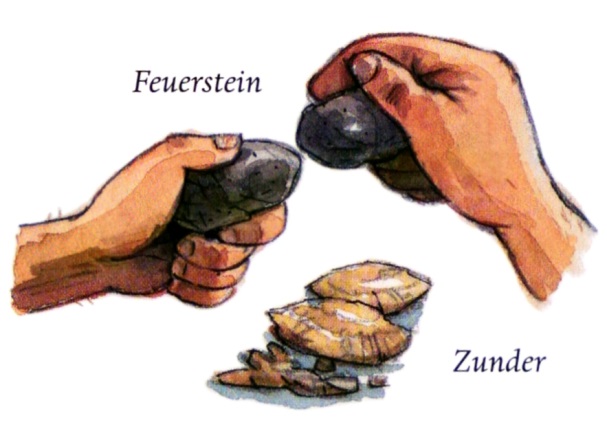 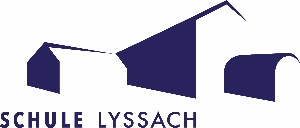 Quartalsplan 2./3. Klasse vom 6. Januar bis 4. April 2020Wichtige Daten:10.-14. Februar Hospitation der Studentin Frau Jennifer Müller, 16. März bis 8. Mai Praktikum 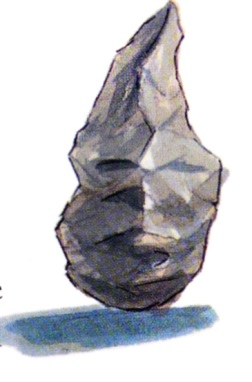 25.1.-2.2.20: Sportferien19. Februar: Spielmorgen3. März: Morgen frei, Hospitation der Lehrkräfte11. März nachmittags: Auftritt Leseclub, Flötengruppe und Kinderorchester31. März: Lyssach Kreativ 18.00 bis 19.30Vorschau23. April: Elternanlass «Umgang mit Medien», 19.30 Uhr in der MEZWAN4. Mai: schulfrei (Weiterbildung)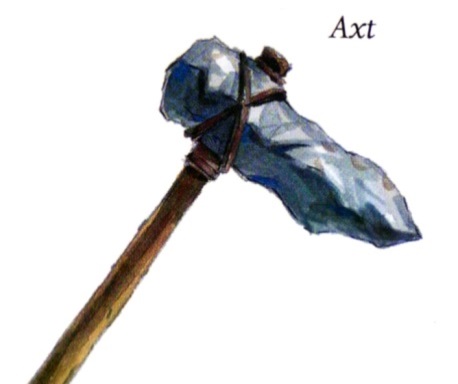 9. Juni: Tierisches Kinderchorkonzert KG – 3. KlasseNMGWie Menschen früher lebten
(Alt – und Jungsteinzeit)Schmetterling KlasseKlasseDeutschEinführung der ersten Verbindungen der Basisschriftintensives LesetrainingErzählheftVertiefung der ersten Verbindungen der Basisschriftintensives LesetrainingErzählheftMathVertiefen der Addition und Subtraktion, Einführung in die Multiplikation, Einmaleins, Verdoppeln und halbieren, Uhrzeit, Denkschule und Blitzrechnen Lernumgebung: Form und RaumAddition halbschriftlich und schriftlich,Subtraktion im TausenderraumZehner - EinmaleinsGrössen: km, Gewichte: kg, g
Uhrzeit, Denkschule und BlitzrechnenLernumgebung: Form und Raum